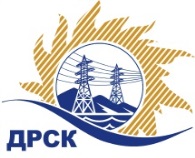 Акционерное Общество«Дальневосточная распределительная сетевая компания»ПРОТОКОЛ № 608/УЭ-Р2заседания Закупочной комиссии по аукциону в электронной форме, участниками которого могут быть только субъекты малого и среднего предпринимательства «Ремонт здания РПБ Благовещенского РЭС» закупка 2024СПОСОБ И ПРЕДМЕТ ЗАКУПКИ: аукциона в электронной форме, участниками которого могут быть только субъекты малого и среднего предпринимательства «Ремонт здания РПБ Благовещенского РЭС» закупка 2024КОЛИЧЕСТВО ПОДАННЫХ ЗАЯВОК НА УЧАСТИЕ В ЗАКУПКЕ:3 (три) заявки.КОЛИЧЕСТВО ОТКЛОНЕННЫХ ЗАЯВОК: 0 (ноль) заявок.ВОПРОСЫ, ВЫНОСИМЫЕ НА РАССМОТРЕНИЕ ЗАКУПОЧНОЙ КОМИССИИ: О рассмотрении результатов оценки вторых частей заявок УчастниковО признании заявок соответствующими условиям Документации о закупке по       результатам рассмотрения вторых частей заявокРЕШИЛИ:ВОПРОС №1. О рассмотрении результатов оценки вторых частей заявок УчастниковПризнать объем полученной информации достаточным для принятия решения.Принять к рассмотрению второй части заявок следующих участников:ВОПРОС №2. О признании заявок соответствующими условиям Документации о закупке по результатам рассмотрения вторых частей заявок Признать вторые части заявок следующих Участников: соответствующими условиям Документации о закупке и принять их к дальнейшему рассмотрению.Исп. Ирдуганова И.Н.Тел. 397-147г. Благовещенск«11»     11 __2019№п/пДата и время внесения изменений в заявкуНаименование Участника, его адрес, ИНН и/или идентификационный номер117.09.2019 06:43№ 220526  217.09.2019 05:44№220558  325.09.2019 13:47№224632  №п/пДата и время регистрации заявкиНаименование Участника, его адрес, ИНН и/или идентификационный номер17.09.2019 06:43№ 220526 ООО «АИС»  (ИНН 2801221196 КПП 280101001 ОГРН 1162801056880)17.09.2019 05:44№ 220558 ООО «ДИНАСТИЯ" (ИНН 2801128260 КПП 280101001ОГРН 1082801000590)25.09.2019 13:47№224632 ООО "ПРОМЕТЕЙ +" (ИНН 2801101798 КПП 280101001 ОГРН 1052800030392)№Наименование Участника, его адрес, ИНН и/или идентификационный номерНаличие «желательных условий» в Протоколе разногласий по проекту Договора1№ 220526 ООО «АИС»  (ИНН 2801221196 КПП 280101001 ОГРН 1162801056880)нет разногласий2№ 220558 ООО «ДИНАСТИЯ" (ИНН 2801128260 КПП 280101001ОГРН 1082801000590)нет разногласий3№224632 ООО "ПРОМЕТЕЙ +" (ИНН 2801101798 КПП 280101001 ОГРН 1052800030392)нет разногласийСекретарь Закупочной комиссии  ____________________Т.В. Челышева